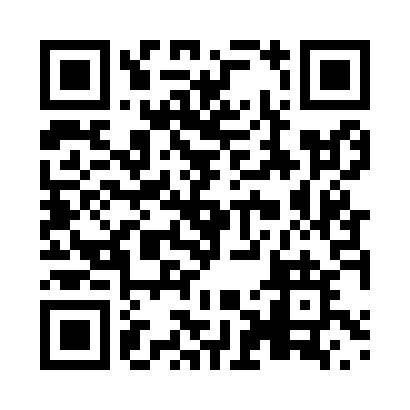 Prayer times for The Slash, Ontario, CanadaMon 1 Apr 2024 - Tue 30 Apr 2024High Latitude Method: Angle Based RulePrayer Calculation Method: Islamic Society of North AmericaAsar Calculation Method: HanafiPrayer times provided by https://www.salahtimes.comDateDayFajrSunriseDhuhrAsrMaghribIsha1Mon5:437:071:326:017:579:212Tue5:417:051:316:027:589:233Wed5:387:031:316:037:599:244Thu5:367:011:316:048:019:265Fri5:346:591:306:048:029:286Sat5:326:581:306:058:039:297Sun5:306:561:306:068:059:318Mon5:286:541:306:078:069:329Tue5:256:521:296:088:079:3410Wed5:236:501:296:098:099:3611Thu5:216:481:296:108:109:3712Fri5:196:471:286:118:119:3913Sat5:176:451:286:118:129:4114Sun5:156:431:286:128:149:4215Mon5:136:411:286:138:159:4416Tue5:106:391:276:148:169:4617Wed5:086:381:276:158:189:4718Thu5:066:361:276:168:199:4919Fri5:046:341:276:168:209:5120Sat5:026:321:276:178:229:5221Sun5:006:311:266:188:239:5422Mon4:586:291:266:198:249:5623Tue4:556:271:266:208:259:5824Wed4:536:261:266:218:279:5925Thu4:516:241:266:218:2810:0126Fri4:496:231:266:228:2910:0327Sat4:476:211:256:238:3110:0528Sun4:456:191:256:248:3210:0729Mon4:436:181:256:248:3310:0830Tue4:416:161:256:258:3410:10